Willow’s contribution to the Shrewsbury Carnival 2018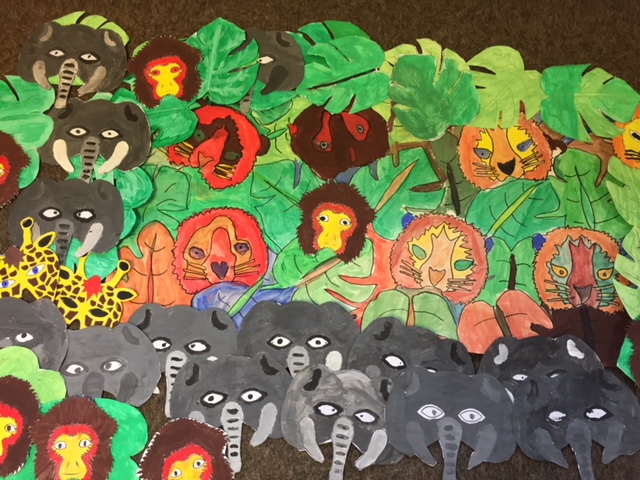 